Значимая дата жизни
На днях свой 95-й юбилей отметила Антонина Васильевна Волошина из
деревни Харасея.
Поздравить ее с этой значимой датой приехал глава Старогородского
сельсовета Юрий Никольников. Он привез Антонине Васильевне поздравления
Президента РФ Владимира Путина, главы района Виктора Петрова и 
районного совета ветеранов, а от себя лично выразил благодарность за
многолетний труд,  вклад в Победу в годы Великой Отечественной войны, и
пожелал здоровья, благополучия и бодрости духа.
Антонина Васильевна родилась в с. Арбузово в крестьян-ской семье. Когда
началась война вместе со взрослыми пешком ходила копать окопы в с.
Пальцево. Затем была оккупация, а когда фашистов погнали на запад весной
1943 года,  чистили картошку для раненых солдат. В лазарете, который
находился в с. Арбузово, Тоня и познакомилась с будущим мужем. Его
привезли раненного в руку. Был ее Иван Николаевич родом из Винницкой
области, а навсегда остался жить в наших краях. В 1946 году молодые
поженились. В семье Волошиных было 6 детей, двоих из которых, к
сожалению, уже  нет в живых.
Вот уже 23 года живет Антонина Васильевна и без мужа - фронтовика.
Старость ее опекают младший сын Григорий и невестка Зоя. Не только года
богатство Антонины Васильевны. У нее 7 внуков и 17 правнуков, и никто не
забывает свою бабулю.
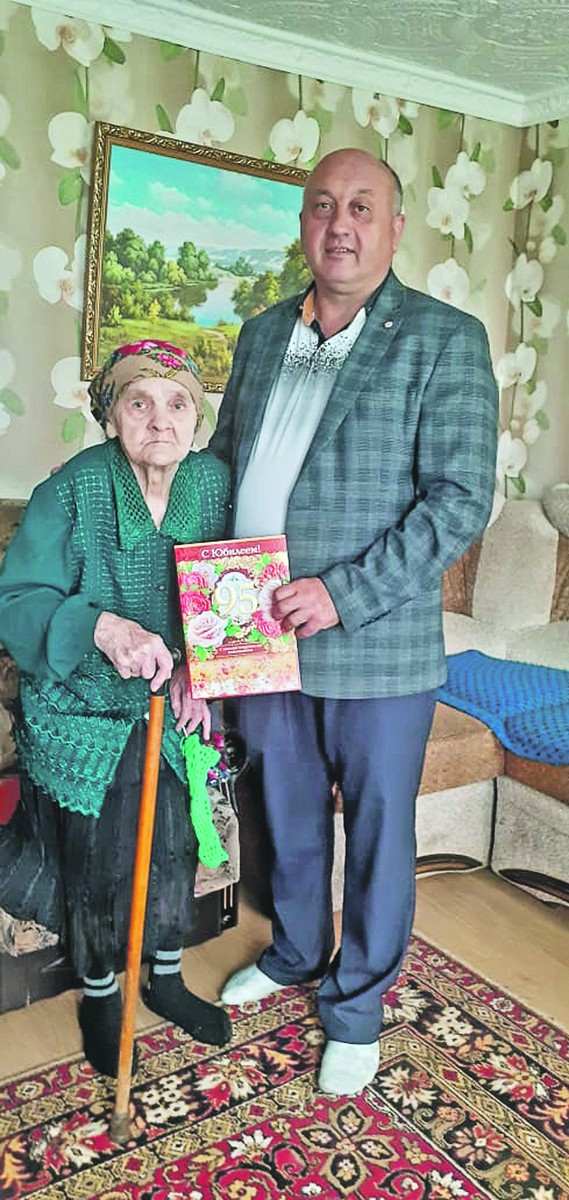 